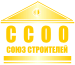 СОЮЗ СТРОИТЕЛЕЙ ОМСКОЙ ОБЛАСТИрегиональное объединение работодателей Россия, 644007, Омск, ул. Яковлева, 181, тел.: (381-2) 25-07-55, 25-42-29, факс: (381-2) 25-17-60E-mail: omss@yandex.ru	 htpp:\www.omsstr.ruМэру города Омска                                                                                                О.Н. ФадинойУважаемая  Оксана  Николаевна!Информируем Вас что, по размещенному на публичном (общественном) обсуждении проекту Правил землепользования и застройки города Омска, у профессионального сообщества Омской области имеются значительные замечания.Разработанный Институтом территориального планирования «Град» по заказу Администрации города Омска проект Правил землепользования и застройки города Омска значительно ухудшает нестабильное состояние инвестиционного климата в городе Омске и способствует оттоку финансовых ресурсов оставшихся в регионе застройщиков, предпринимателей и работающего населения города.Ускоренное принятие решения об утверждении  Правил землепользования и застройки города Омска без серьезного обсуждения с нашими организациями и учетом наших замечаний и предложений  может привести к полному коллапсу застройки города Омска. Просим Вас принять решение о переносе сроков принятия достаточно «сырого» и не обоснованного в ряде случаев документа, влияющего на дальнейшее развитие муниципального образования городской округ город Омск.Предлагаем заказчику работ (Администрация города Омска) учесть выработанные с участием Министерства строительства, транспорта и дорожного хозяйства Омской области,    Омского отделения Союза архитекторов России  и ведущими организациями строительного комплекса Омской области прилагаемые предложения и исключить градостроительные регламенты и предельные параметры, не соответствующие действующим нормативам. Готовы участвовать в конструктивном обсуждении проекта Правил землепользования и застройки города Омска для принятия взвешенного решения.Приложение: Предложения и замечания к проекту Правил землепользования и застройки города Омска на       л. в 1 экз.Президент Союза строителей Омской области                             			  Н.И. ЛицкевичПредседатель Правления СРО Ассоциация«Межрегиональный Союз проектировщикови архитекторов Сибири»                                                            		           Ю.М. МосенкисА.Г. Дейнеко25-07-55№ 72 - сс« 11 » ноября2020 года